Evaluación Bloque IIINombre del alumno: ______________________________ Núm. de lista: _______Grado: _______________ Grupo: _______________ Fecha: _________________Nombre del maestro: ________________________________________________1. Subraya con rojo la fracción de mayor valor.a) 	b) 	c) 	d) 2. ¿De qué otra forma se representa la fracción 4?a)	b) 	c) 	d) 3. ¿Cuál es el doble de ?a) 16	b)1	c) 	d) 4. Anota en los recuadros de la recta las fracciones que faltan.5. Se tienen 52 galletas que se quieren repartir entre 8 niños. ¿Cuántas galletas le tocan a cada uno? ¿Sobran galletas, cuántas?R = A cada niño le tocan _____ galletas.R = Sobran _____ galletas.6. Observa los cuerpos geométricos y responde.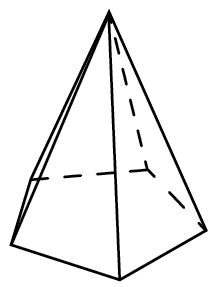 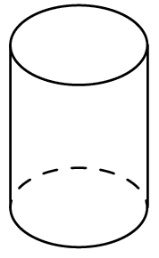 Número de caras __________	Número de caras __________Número de aristas _________	Número de aristas _________7. Dibuja en el recuadro un croquis para ir de tu casa a un mercado.8. Calcula el área de un triángulo, cuya base mide 14 cm y su altura es de 17 cm._______________________________________________________________9. Dibuja en el espacio un trapecio.10. La extensión del estado de Querétaro es de 11 699 km2. ¿A cuántos hectómetros cuadrados (hm2) equivalen?a) 1 169 900 hm²	b)1 169 hm2	c) 1.169 hm2	d) 11 690 hm2